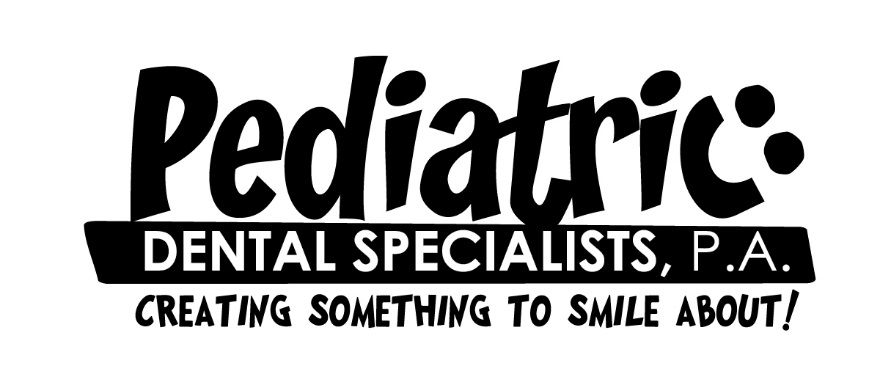 I, __________________________, the parent/legal guardian of _________________________, DOB _________ request my child’s dentalrecords to be released to: Name:_________________________________________________________Please select requested method of transfer by providing one of the following. (If this information is not provided, our office will be unable to transfer the information.)Address: _______________________________________________________Phone #: __________________________  email: _______________________Fax# ______________________________Records to be included:         X-rays             Clinical notes           Account ledgerI hereby give Pediatric Dental Specialists permission to send these records by email to the above mentioned office. I understand that if an email address is not provided and the records are instead faxed to the above office, the x-rays may not be of diagnostic quality. Parent: ____________________________________________________Date: _____________________________________________________